 Рекомендуемый формат представления уведомления об изменении порядка исчисления авансовых платежей по налогу на прибыль организаций в электронной формеI. ОБЩИЕ СВЕДЕНИЯ1. Настоящий формат описывает требования к XML файлам (далее – файл обмена) передачи в налоговые органы уведомления об изменении порядка исчисления авансовых платежей по налогу на прибыль организаций в электронной форме.2. Номер версии настоящего формата 5.01, часть CCXXXVI.II. ОПИСАНИЕ ФАЙЛА ОБМЕНА3. Имя файла обмена должно иметь следующий вид:R_Т_A_K_О_GGGGMMDD_N, где:R_Т – префикс, принимающий значение UT_UVIZMAVPRIB;A_K – идентификатор получателя информации, где: A – идентификатор получателя, которому направляется файл обмена, K – идентификатор конечного получателя, для которого предназначена информация из данного файла обмена. Каждый из идентификаторов (A и K) имеет вид для налоговых органов – четырехразрядный код налогового органа;О – идентификатор отправителя информации, имеет вид:для организаций - девятнадцатиразрядный код (идентификационный номер налогоплательщика (далее - ИНН) и код причины постановки на учет (далее - КПП) организации (обособленного подразделения);для физических лиц – двенадцатиразрядный код (ИНН физического лица, при наличии. При отсутствии ИНН – последовательность из двенадцати нулей).GGGG – год формирования передаваемого файла, MM – месяц, DD – день;N – идентификационный номер файла. (Длина – от 1 до 36 знаков. Идентификационный номер файла должен обеспечивать уникальность файла).Расширение имени файла – xml. Расширение имени файла может указываться как строчными, так и прописными буквами.Параметры первой строки файла обменаПервая строка XML файла должна иметь следующий вид:<?xml  version ="1.0"  encoding ="windows-1251"?>Имя файла, содержащего XML схему файла обмена, должно иметь следующий вид:UT_UVIZMAVPRIB_1_236_00_05_01_xx , где хх – номер версии схемы.Расширение имени файла – xsd.XML схема файла обмена приводится отдельным файлом и размещается на официальном сайте Федеральной налоговой службы.4. Логическая модель файла обмена представлена в виде диаграммы структуры файла обмена на рисунке 1 настоящего формата. Элементами логической модели файла обмена являются элементы и атрибуты XML файла. Перечень структурных элементов логической модели файла обмена и сведения о них приведены в таблицах 4.1 – 4.8 настоящего формата.Для каждого структурного элемента логической модели файла обмена приводятся следующие сведения:наименование элемента. Приводится полное наименование элемента;сокращенное наименование (код) элемента. Приводится сокращенное наименование элемента. Синтаксис сокращенного наименования должен удовлетворять спецификации XML;признак типа элемента. Может принимать следующие значения: «С» – сложный элемент логической модели (содержит вложенные элементы), «П» – простой элемент логической модели, реализованный в виде элемента XML файла, «А» – простой элемент логической модели, реализованный в виде атрибута элемента XML файла. Простой элемент логической модели не содержит вложенные элементы;формат элемента. Формат элемента представляется следующими условными обозначениями: Т – символьная строка; N – числовое значение (целое или дробное).Формат символьной строки указывается в виде Т(n-k) или T(=k), где: n – минимальное количество знаков, k – максимальное количество знаков, символ «-» – разделитель, символ «=» означает фиксированное количество знаков в строке. В случае, если минимальное количество знаков равно 0, формат имеет вид Т(0-k). В случае, если максимальное количество знаков неограничено, формат имеет вид Т(n-).Формат числового значения указывается в виде N(m.k), где: m – максимальное количество знаков в числе, включая целую и дробную часть числа без разделяющей десятичной точки и знака (для отрицательного числа),  k – максимальное число знаков дробной части числа. Если число знаков дробной части числа равно 0 (то есть число целое), то формат числового значения имеет вид N(m).Для простых элементов, являющихся базовыми в XML, например, элемент с типом «date», поле «Формат элемента» не заполняется. Для таких элементов в поле «Дополнительная информация» указывается тип базового элемента;признак обязательности элемента определяет обязательность наличия элемента (совокупности наименования элемента и его значения) в файле обмена. Признак обязательности элемента может принимать следующие значения: «О» – наличие элемента в файле обмена обязательно; «Н» – наличие элемента в файле обмена необязательно, то есть элемент может отсутствовать. Если элемент принимает ограниченный перечень значений (по классификатору, кодовому словарю и тому подобному), то признак обязательности элемента дополняется символом «К». Например, «ОК». В случае если количество реализаций элемента может быть более одной, то признак обязательности элемента дополняется символом «М». Например, «НМ» или «ОКМ».К вышеперечисленным признакам обязательности элемента может добавляться значение «У» в случае описания в XML схеме условий, предъявляемых к элементу в файле обмена, описанных в графе «Дополнительная информация». Например, «НУ» или «ОКУ»;дополнительная информация содержит, при необходимости, требования к элементу файла обмена, не указанные ранее. Для сложных элементов указывается ссылка на таблицу, в которой описывается состав данного элемента. Для элементов, принимающих ограниченный перечень значений из классификатора (кодового словаря и тому подобного), указывается соответствующее наименование классификатора (кодового словаря и тому подобного) или приводится перечень возможных значений. Для классификатора (кодового словаря и тому подобного) может указываться ссылка на его местонахождение. Для элементов, использующих пользовательский тип данных, указывается наименование типового элемента. 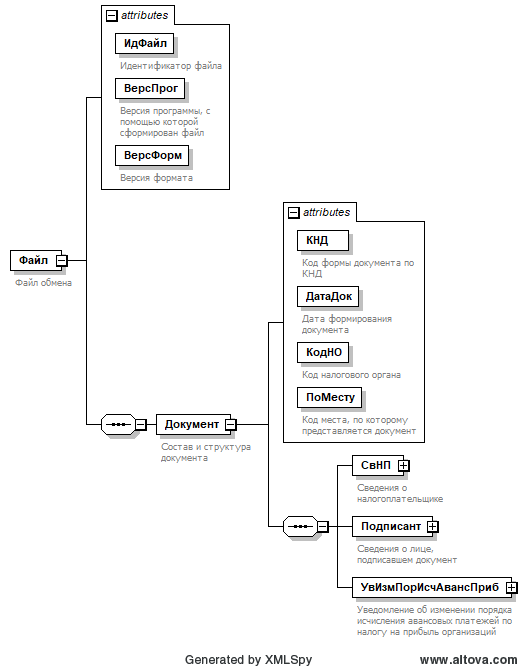 Рисунок 1. Диаграмма структуры файла обмена Приложение № 2  к письму  ФНС  Россииот  «___» ______ 2020 г. № _______Таблица 4.1Файл обмена (Файл)Файл обмена (Файл)Файл обмена (Файл)Файл обмена (Файл)Файл обмена (Файл)Файл обмена (Файл)Наименование элементаСокращенное наименование (код) элементаПризнак типа элементаФормат элементаПризнак обязательности элементаДополнительная информацияИдентификатор файлаИдФайлAT(1-255)ОУСодержит (повторяет) имя сформированного файла (без расширения)Версия программы, с помощью которой сформирован файлВерсПрогAT(1-40)ОВерсия форматаВерсФормAT(1-5)ОПринимает значение: 5.01  Состав и структура документаДокументСОСостав элемента представлен в таблице 4.2 Таблица 4.2Состав и структура документа (Документ)Состав и структура документа (Документ)Состав и структура документа (Документ)Состав и структура документа (Документ)Состав и структура документа (Документ)Состав и структура документа (Документ)Наименование элементаСокращенное наименование (код) элементаПризнак типа элементаФормат элементаПризнак обязательности элементаДополнительная информацияКод формы документа по КНДКНДAT(=7)ОКТиповой элемент <КНДТип>.Принимает значение: 1150103  Дата формирования документаДатаДокAT(=10)ОТиповой элемент <ДатаТип>.  
Дата в формате ДД.ММ.ГГГГКод налогового органаКодНОAT(=4)ОТиповой элемент <СОНОТип>  Код места, по которому представляется документПоМестуAT(=3)ОКУПринимает значение: 213 – по месту учета в качестве крупнейшего налогоплательщика | 214 – по месту нахождения российской организации, не являющейся крупнейшим налогоплательщиком  Значение 213 может присутствовать только при значении 50 в 5 и 6 знакоместах в элементе <КПП> (из таблицы 4.4)Сведения о налогоплательщикеСвНПСОСостав элемента представлен в таблице 4.3 Сведения о лице, подписавшем документПодписантСОСостав элемента представлен в таблице 4.5 Уведомление об изменении порядка исчисления авансовых платежей по налогу на прибыль организацийУвИзмПорИсчАвансПрибСОСостав элемента представлен в таблице 4.7 Таблица 4.3Сведения о налогоплательщике (СвНП)Сведения о налогоплательщике (СвНП)Сведения о налогоплательщике (СвНП)Сведения о налогоплательщике (СвНП)Сведения о налогоплательщике (СвНП)Сведения о налогоплательщике (СвНП)Наименование элементаСокращенное наименование (код) элементаПризнак типа элементаФормат элементаПризнак обязательности элементаДополнительная информацияНомер контактного телефонаТлфAT(1-20)ННалогоплательщик - организацияНПЮЛСОСостав элемента представлен в таблице 4.4 Таблица 4.4Налогоплательщик - организация (НПЮЛ)Налогоплательщик - организация (НПЮЛ)Налогоплательщик - организация (НПЮЛ)Налогоплательщик - организация (НПЮЛ)Налогоплательщик - организация (НПЮЛ)Налогоплательщик - организация (НПЮЛ)Наименование элементаСокращенное наименование (код) элементаПризнак типа элементаФормат элементаПризнак обязательности элементаДополнительная информацияНаименование организации НаимОргAT(1-1000)ОИНН организацииИННЮЛAT(=10)ОТиповой элемент <ИННЮЛТип>  КППКППAT(=9)ОТиповой элемент <КППТип>  Таблица 4.5Сведения о лице, подписавшем документ (Подписант)Сведения о лице, подписавшем документ (Подписант)Сведения о лице, подписавшем документ (Подписант)Сведения о лице, подписавшем документ (Подписант)Сведения о лице, подписавшем документ (Подписант)Сведения о лице, подписавшем документ (Подписант)Наименование элементаСокращенное наименование (код) элементаПризнак типа элементаФормат элементаПризнак обязательности элементаДополнительная информацияПризнак лица, подписавшего документПрПодпAT(=1)ОКПринимает значение: 1 – налогоплательщик | 2 – представитель налогоплательщика  Фамилия, имя, отчествоФИОСОТиповой элемент <ФИОТип>.Состав элемента представлен в таблице 4.8 Сведения о представителе налогоплательщикаСвПредСНУСостав элемента представлен в таблице 4.6 Элемент обязателен при <ПрПодп>=2Таблица 4.6Сведения о представителе налогоплательщика (СвПред)Сведения о представителе налогоплательщика (СвПред)Сведения о представителе налогоплательщика (СвПред)Сведения о представителе налогоплательщика (СвПред)Сведения о представителе налогоплательщика (СвПред)Сведения о представителе налогоплательщика (СвПред)Наименование элементаСокращенное наименование (код) элементаПризнак типа элементаФормат элементаПризнак обязательности элементаДополнительная информацияНаименование и реквизиты документа, подтверждающего полномочия представителя налогоплательщикаНаимДокAT(1-120)ОНаименование организации - представителя налогоплательщикаНаимОргAT(1-1000)НТаблица 4.7Уведомление об изменении порядка исчисления авансовых платежей по налогу на прибыль организаций (УвИзмПорИсчАвансПриб)Уведомление об изменении порядка исчисления авансовых платежей по налогу на прибыль организаций (УвИзмПорИсчАвансПриб)Уведомление об изменении порядка исчисления авансовых платежей по налогу на прибыль организаций (УвИзмПорИсчАвансПриб)Уведомление об изменении порядка исчисления авансовых платежей по налогу на прибыль организаций (УвИзмПорИсчАвансПриб)Уведомление об изменении порядка исчисления авансовых платежей по налогу на прибыль организаций (УвИзмПорИсчАвансПриб)Уведомление об изменении порядка исчисления авансовых платежей по налогу на прибыль организаций (УвИзмПорИсчАвансПриб)Наименование элементаСокращенное наименование (код) элементаПризнак типа элементаФормат элементаПризнак обязательности элементаДополнительная информацияДата перехода организации согласно статье 286 Налогового кодекса Российской ФедерацииДатаПерехAT(=10)ОУТиповой элемент <ДатаТип>.  
Дата в формате ДД.ММ.ГГГГПри <ПрПерех>=1 принимает значение в виде 01.ММ.ГГГГПри <ПрПерех>=2 принимает значение в виде 01.01.ГГГГСогласно статье 286 Налогового кодекса Российской Федерации организацияПрПерехAT(=1)ОКПринимает значение: 1 – перейдет на исчисление ежемесячных авансовых платежей исходя из фактической прибыли | 2 – перейдет на исчисление ежемесячных авансовых платежей в течение отчетного периода  Таблица 4.8Фамилия, имя, отчество (ФИОТип)Фамилия, имя, отчество (ФИОТип)Фамилия, имя, отчество (ФИОТип)Фамилия, имя, отчество (ФИОТип)Фамилия, имя, отчество (ФИОТип)Фамилия, имя, отчество (ФИОТип)Наименование элементаСокращенное наименование (код) элементаПризнак типа элементаФормат элементаПризнак обязательности элементаДополнительная информацияФамилияФамилияAT(1-60)ОИмяИмяAT(1-60)ООтчествоОтчествоAT(1-60)Н